ΙΙΙ четвертьΙΙΙ четвертьДеньУрок: русский язык Урок: русский язык Тема урокаТема урокаПовторение о глаголе.  Роль глаголов в предложении (сказуемое).Повторение о глаголе.  Роль глаголов в предложении (сказуемое).Повторение о глаголе.  Роль глаголов в предложении (сказуемое).Общая цельОбщая цельЗакреплять понятие о роли глаголов в предложении.Закреплять понятие о роли глаголов в предложении.Закреплять понятие о роли глаголов в предложении.Ожидаемые результатыОжидаемые результатыА: Закреплять понятие о роли глаголов в предложении.
В: Уметь применять свои знания и высказывать предположения. 
С:  Оценивают свою работу с опорой на заданный критерий. 
 Осуществляют рефлексию того, что узнали на уроке.А: Закреплять понятие о роли глаголов в предложении.
В: Уметь применять свои знания и высказывать предположения. 
С:  Оценивают свою работу с опорой на заданный критерий. 
 Осуществляют рефлексию того, что узнали на уроке.А: Закреплять понятие о роли глаголов в предложении.
В: Уметь применять свои знания и высказывать предположения. 
С:  Оценивают свою работу с опорой на заданный критерий. 
 Осуществляют рефлексию того, что узнали на уроке.Тип урокаТип урокаУрок  обобщения изученного материала.Урок  обобщения изученного материала.Урок  обобщения изученного материала.ЗаданияЗаданияРабота в парах, работа в группах, инд. работаРабота в парах, работа в группах, инд. работаРабота в парах, работа в группах, инд. работаНеобходимые материалыНеобходимые материалыПрезентация, учебник, карточки, словари, листы, маркерыПрезентация, учебник, карточки, словари, листы, маркерыПрезентация, учебник, карточки, словари, листы, маркерыХод урока:Ход урока:Ход урока:Ход урока:Ход урока:Этапы урокаДействия учителяДействия учителяДействия учителяДействия ученикаВводная частьПсихологический настрой.Что такое, здравствуй?Лучшее из слов,Потому что, здравствуй,Значит, БУДЬ ЗДОРОВ.- Давайте пожелаем здоровья друг другу улыбкой.Психологический настрой.Что такое, здравствуй?Лучшее из слов,Потому что, здравствуй,Значит, БУДЬ ЗДОРОВ.- Давайте пожелаем здоровья друг другу улыбкой.Психологический настрой.Что такое, здравствуй?Лучшее из слов,Потому что, здравствуй,Значит, БУДЬ ЗДОРОВ.- Давайте пожелаем здоровья друг другу улыбкой.Дети встают в круг, приветствуют друг друга,настраиваются на урок.ПрезентацияАктуализация знаний.- Послушайте стихотворение и скажите, о какой части речи идёт речь. Что без меня предметы?Лишь названия.А я приду –Всё в действие придёт.Летит ракета,Люди строят здания.Цветут сады,И хлеб в полях растёт.- О какой части речи идёт речь? (о глаголе)Актуализация знаний.- Послушайте стихотворение и скажите, о какой части речи идёт речь. Что без меня предметы?Лишь названия.А я приду –Всё в действие придёт.Летит ракета,Люди строят здания.Цветут сады,И хлеб в полях растёт.- О какой части речи идёт речь? (о глаголе)Актуализация знаний.- Послушайте стихотворение и скажите, о какой части речи идёт речь. Что без меня предметы?Лишь названия.А я приду –Всё в действие придёт.Летит ракета,Люди строят здания.Цветут сады,И хлеб в полях растёт.- О какой части речи идёт речь? (о глаголе)Отвечают на вопросы. О глаголе.С помощью учителя определяют, чему будут  учиться на уроке.Прописывают соединения.Составляют предложение и записывают его.Объясняют орфограммы.Записывают словарные слова.Образуют от существительных однокоренные глаголыОсновная частьНазывают правила работы в группах.Работают в группах. Составляют и защищают постеры по теме «Глагол».Это глаголы неопределенной формы, они не указывают на время и число.Светит, зазвенели, прилетели, поправляют, ждутПроверяют свои работы.Работают в группах.Спрягают глаголы.Работают по вариантам.Проверяют.Итог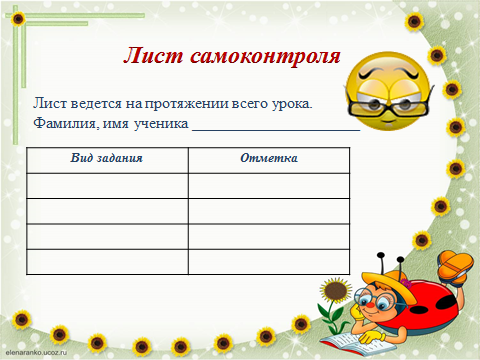 Повторили о глаголе, учились изменять их по лицам, числам и временам.Высказывают свое мнение об уроке, вносят свои предложения.